Awake, arise, lift up your voice      Hymnal 1982 no. 212          Melody: Richmond       C.M. British spelling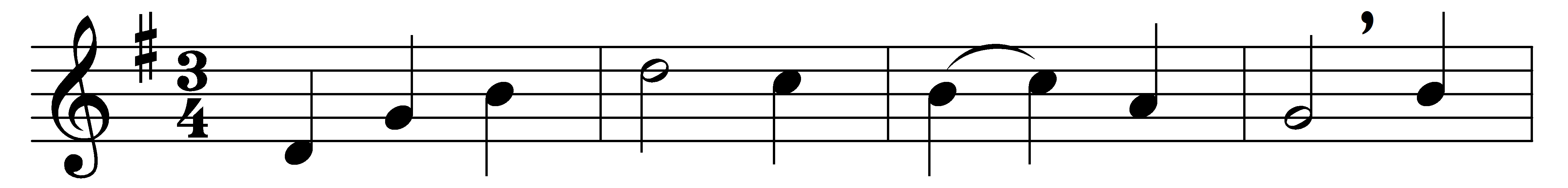 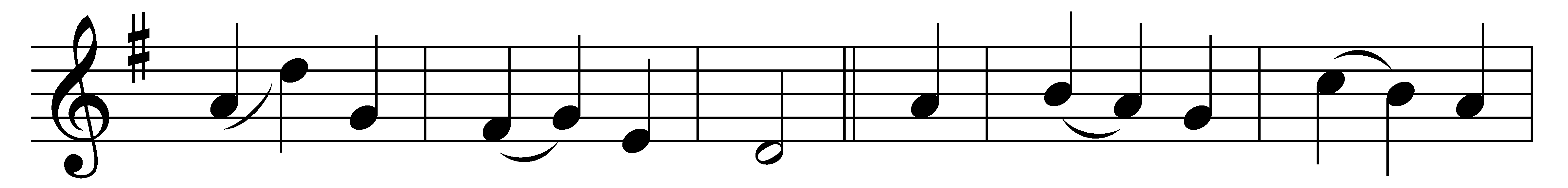 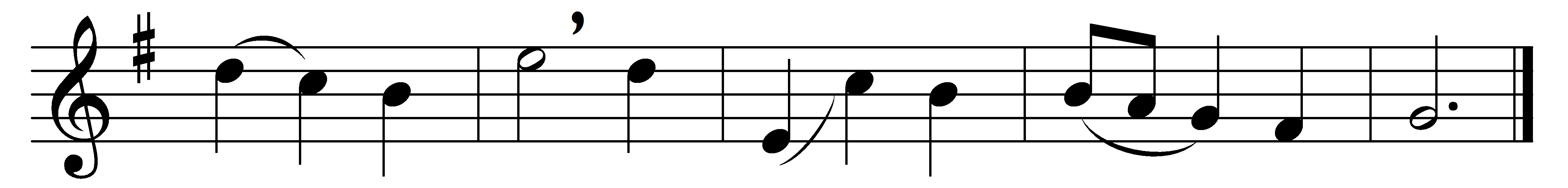 Awake, arise, lift up your voice,let Easter music swell;rejoice in Christ, again rejoiceand on his praises dwell.Oh, with what gladness and surprisethe saints their Saviour greet;nor will they trust their ears and eyesbut by his hands and feet,those hands of liberal love indeedin infinite degree,those feet still free to move and bleedfor millions and for me.His enemies had sealed the stoneas Pilate gave them leave,lest dead and friendless and alonehe should their skill deceive.O Dead arise! O Friendless standby seraphim adored!O Solitude again commandyour host from heaven restored!Words: Christopher Smart (1722-1771)Music: Melody adapted from Thomas Haweis (1734-1820) by Samuel Webbe (1740-1816)